Pictures 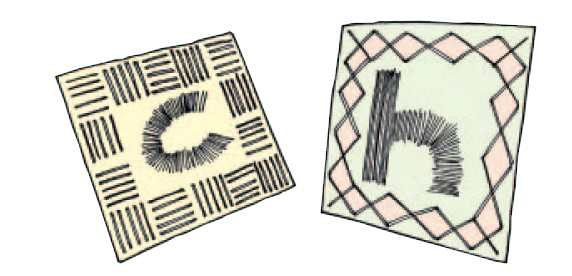 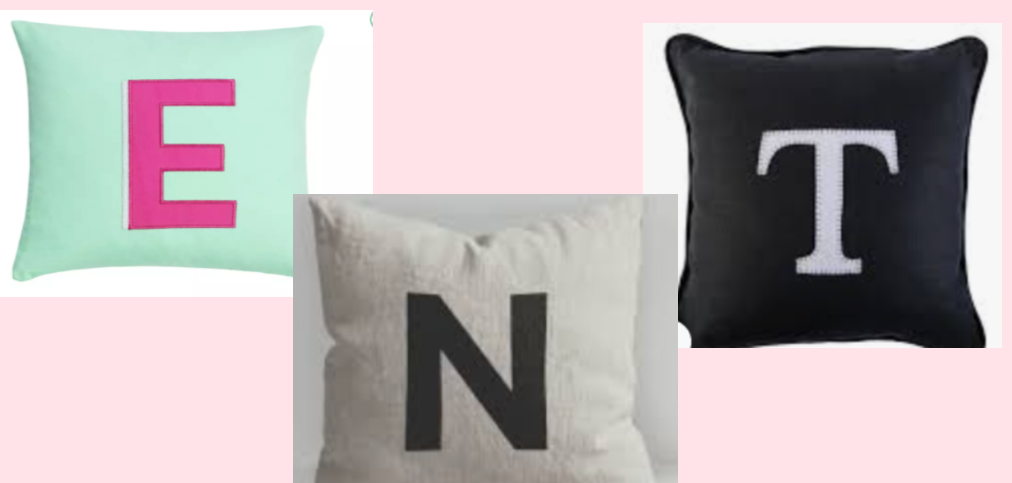 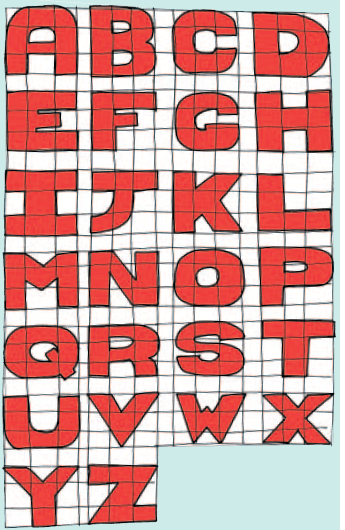 Willerby Carr Lane Primary School – Design and TechnologyWillerby Carr Lane Primary School – Design and TechnologyWillerby Carr Lane Primary School – Design and TechnologyTopic: Year: 4Strand: TextilesWhat should I already know?That there are different ways to fix two items together e.g. gluing, stapling, taping, stitching  How to do a simple stitchHow to do simple weavingWhat will I know / be able to do by the end of the unit?What will I know / be able to do by the end of the unit?How can I use different kinds of lettering to create the desired effect in a design?Look at how letters can be created on grids to ensure they are a uniform size and shapeLook at examples of lettering on products e.g. clothing, bags etc to see which fonts are effective or appear clearly on a product before deciding on the size, shape and colour of their own designHow do I attach the letter to my cushion front cover?Pinning, tacking and careful stitching is required to make a neat well joined final product.Use running stitch to attach the letter to the front cover.Children will need to be able to thread their needle, tie a knot and know how to finish when they get to the end of their piece of cotton.How do I join the front and back cushion covers?Use overcast stitch to join the two pieces of material. Stitch needs to be small and uniform in length and spacing. Edges should be pinned inwardly to create a neat hem/edge.Leave small gap to stuff then stitch up the hole, checking that all the edges are secure.  VocabularyVocabularyDesigningborderThe decorative edge of something.fontA variation of different lettering styles usually found in a computer program.letteringThe letters written or printed on something.MakingpinningAttach two pieces of fabric together with pins.slackLoose or not held tightly in positionstitchingSewing fabric with a needle and threadtackingFasten two pieces of fabric together temporarily with quick large stitches tautStretched or pulled tight (opposite of slack)Knowledge and UnderstandingcalicoA type of cotton cloth, typically plain whiteneedleA thin, pointed piece of metal with an eyehole at one end – used to stitch thread thread A long, thin strand of cotton or fibre used in sewingKey Design Decisions & SkillsLook at examples of lettering on 3x3 grid and practise drawing each letterInvestigate other fonts (using magazines/word processing software) and create their initial in a variety of these on their gridsChoose a font or style for the letter they want to create on their cushion coverDesign their cushion cover – this needs to include the letter, colours to be used, border etc an create a rough copy on paperCut out letter in felt and sew onto front cover using running stitchJoin front and back covers using overcast stitchStuff and stitch up checking all edges are secure. Keep a log of all designs and evaluate the product  Tools and ResourcesExamples of cushion coversExamples of letteringSquared paper and pencilsMagazines and compute programs which show different fonts30 x 30 calico per child (plus second piece if sewing)Fabric paintsNeedles and thread